Проект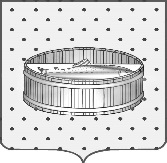 Ленинградская область                           Лужский муниципальный район Совет депутатов Лужского городского поселенияРЕШЕНИЕ                                                               От ______ 2023 года    № ____                                                                     Об утверждении тарифов на услуги муниципального казенного учреждения «Лужская централизованная библиотечная система» В соответствии с федеральным законом от 06.10.2003 № 131-ФЗ                  «Об общих принципах организации местного самоуправления в Российской Федерации» (с изменениями), на основании протокола тарифной комиссии Лужского городского поселения от 06.12.2023 № 5, Совет депутатов Лужского городского поселения РЕШИЛ:1. Утвердить тарифы на услуги муниципального казенного учреждения «Лужская централизованная библиотечная», согласно приложению.2. Пункт 1 решение Совета депутатов Лужского городского поселения № 61 от 26.05.2015 года считать утратившим силу.3. Настоящее решение вступает в силу с момента официального опубликования.4. Контроль за исполнением данного решения возложить на главу администрации Лужского муниципального района Намлиева Ю.В.Глава Лужского городского поселения,исполняющий полномочия председателя Совета депутатов	                                                                              В.А. Голуб Разослано: адм. ЛМР, ОМПСиК, МКУ «ЦБС», редакция                    газеты «Лужская правда», прокуратура.Согласовано:Глава администрацииЛужского муниципального района                                                 Ю.В. НамлиевПредседатель комитета ЭР и ИД                                                     Е.Е. ТумановаЗаведующий юридическим отделом                                                       О.В. ЛаасПредставитель администрации в Совете депутатов ЛГП,заместитель главы администрации Лужского МР                             С.В.Лапина Проект подготовлен ___________________________________(Ф.И.О., исполнителя, сл. т, дата)Проект сдан в совет депутатов Лужского МР «___ » _____________ 2023 г.Приложение к Решению Совета депутатов Лужского городского поселения от ___________2023 года №_____приложениеТарифына оказание платных услуг муниципального казенного учреждения «Лужская централизованная библиотечная система»№п/пНаименование услугиЕдиница измеренияСтоимость услуги (руб.)1Копирование документов (формат А4)  1 страница10,002Копирование документов (формат А3)1 страница15,003Распечатка материалов на принтере на стандартной бумаге (формат А4)Распечатка материалов на принтере на стандартной бумаге (формат А4)Распечатка материалов на принтере на стандартной бумаге (формат А4)Черно-белая печать1 страница10,00Цветная печать (текст)1 страница20,00Цветная печать (иллюстрация)1 страница26,004Разработка электронных макетов печатной продукции (визитка, афиша, открытка, буклет)1 макет 250,005Сервисные компьютерные услуги:Сервисные компьютерные услуги:Сервисные компьютерные услуги:Набор текста сотрудником библиотеки, А4, шрифт Times New Roman, 14 пт, межстрочный интервал 1,51 страница 50,00редактирование текста, оформление титульных листов, А41 страница 20,006Услуги по работе с интернет-приложениями (помощь сотрудника): отправка файлов по электронной почте, регистрация на интернет-сайтах, в социальных сетях, открытие электронного почтового ящика,  выполнение информационной справки при помощи Интернета, поиск в интернете и перенос на электронный носитель документа, консультации и помощь при работе с интернет-приложениямидо 5 минут бесплатноЗа каждые последующие 10минут0,0020,007Перенос на электронный носитель информации из краеведческой электронной базы1 документ12,008Составление библиографического списка1 библиографическая запись10,009Приведение библиографического списка в соответствие с нормативами (редактирование списка)1 библиографическая запись7,0010Организация и проведение культурно-массовых мероприятий сверх утвержденного плана (по заказу)1 час1000,00